Comité Administrativo y JurídicoSeptuagésima sesión
Ginebra, 13 de octubre de 2014Elaboración de material de información sobre el Convenio de la UPOVDocumento preparado por la Oficina de la Unión

Descargo de responsabilidad:  el presente documento no constituye
un documento de política u orientación de la UPOVResumen	La finalidad del presente documento es proporcionar un informe de las novedades relativas al programa para la elaboración de material de información.	En especial, en el documento se informa de que:  a)	en mayo de 2014, se transmitieron nuevos proyectos de notas explicativas sobre la reproducción o multiplicación y el material de reproducción o multiplicación, el producto de la cosecha, la caducidad, la nulidad, la denominación de variedades y la protección provisional y se recibieron observaciones de los miembros y los observadores del CAJ;  a partir de las observaciones recibidas, antes del 29 de agosto de 2014, se publicarán nuevos proyectos de las notas explicativas mencionadas más arriba y el CAJ-AG los examinará en su novena sesión que se celebrará el 14 y el 17 de octubre de 2014;  en su septuagésima primera sesión, que se celebrará en marzo de 2015, se presentará al CAJ un informe sobre la labor del CAJ-AG en su novena sesión;  yb)	las versiones en alemán, español y francés de las actas del “Seminario sobre variedades esencialmente derivadas” (Publicación de la UPOV Nº 358), celebrado en Ginebra el 22 de octubre de 2013, ya se han publicado en el sitio web de la UPOV (http://www.upov.int/meetings/es/details.jsp?meeting_id=29782).	Se informa, además, de que las novedades relativas a las siguientes cuestiones no se examinan en el presente documento sino en los documentos CAJ/70/3 y CAJ/70/5, respectivamente:a)	novedades relativas a la revisión del documento UPOV/INF/5 “Boletín tipo de la UPOV sobre la protección de las obtenciones vegetales” (véase el documento CAJ/70/3);  yb)	novedades relativas a la revisión del documento UPOV/INF/15 “Orientación para los miembros de la UPOV sobre las obligaciones actuales y las notificaciones conexas y sobre el suministro de información para facilitar la cooperación” (véase el documento CAJ/70/5).ÍndiceANTECEDENTES	2CUADRO PANORÁMICO DEL PROCESO DE ELABORACIÓN DE MATERIAL DE INFORMACIÓN	2ASUNTOS QUE DEBERÁ EXAMINAR EL CAJ-AG EN SU NOVENA SESIÓN	2ACTUALIZACIÓN DEL DOCUMENTO UPOV/INF/5 “BOLETÍN TIPO DE LA UPOV SOBRE LA PROTECCIÓN DE LAS OBTENCIONES VEGETALES”	4REVISIÓN DEL DOCUMENTO UPOV/INF/15 “ORIENTACIÓN PARA LOS MIEMBROS DE LA UPOV SOBRE LAS OBLIGACIONES ACTUALES Y LAS NOTIFICACIONES CONEXAS Y SOBRE EL SUMINISTRO DE INFORMACIÓN PARA FACILITAR LA COOPERACIÓN”	4ACTAS DEL SEMINARIO SOBRE VARIEDADES ESENCIALMENTE DERIVADAS EN ALEMÁN, ESPAÑOL Y FRANCÉS	5ANTECEDENTES	El CAJ acordó un enfoque para la elaboración de material de información sobre el Convenio de la UPOV.  También convino en crear un grupo asesor que asista al CAJ (CAJ-AG) en la elaboración de los documentos relativos a dicho material.	El enfoque acordado se resume a continuación:  la Oficina de la Unión elaborará proyectos de material que considere que abarcan cuestiones suficientemente claras y los transmitirá al CAJ con miras a que este último formule observaciones dentro de un plazo específico.  En otros casos, cuando se considere que se plantean cuestiones problemáticas y que sería importante debatirlas en las sesiones del CAJ a los fines de elaborar material adecuado al respecto y en los casos en que los proyectos de material que a simple vista no parecían plantear problemas susciten motivos de preocupación imprevistos al ser distribuidos para recabar observaciones, se convino en solicitar la asistencia del CAJ-AG antes de invitar al CAJ a examinar esas cuestiones en el marco de sus sesiones. CUADRO PANORÁMICO DEL PROCESO DE ELABORACIÓN DE MATERIAL DE INFORMACIÓN	En el Anexo del presente documento figura un cuadro panorámico del proceso de elaboración de material de información.  ASUNTOS QUE DEBERÁ EXAMINAR EL CAJ-AG EN SU NOVENA SESIÓN	El CAJ aprobó el programa de trabajo para la elaboración de material de información para la novena sesión del CAJ-AG.	El CAJ convino en el CAJ-AG proporcione los siguientes nuevos proyectos de notas explicativas antes del 9 de mayo de 2014 y que los miembros y los observadores del CAJ también tengan la oportunidad de formular observaciones:Notas explicativas sobre variedades esencialmente derivadas con arreglo al Acta de 1991 del Convenio de la UPOV (documento UPOV/EXN/EDV/2 Draft 4) 	Se recibieron observaciones de Argentina, Noruega, la Association for Plant Breeding for the Benefit of Society (APBREBES), la Comunidad Internacional de Obtentores de Variedades Ornamentales y Frutales de Reproducción Asexuada (CIOPORA), CropLife International y la European Seed Association (ESA).Notas explicativas sobre la reproducción o multiplicación y el material de reproducción o multiplicación con arreglo al Convenio de la UPOV (documento UPOV/EXN/PPM Draft 2) 	Se recibieron observaciones de Nueva Zelandia, APBREBES, CIOPORA, CropLife International, y ESA.Notas explicativas sobre los actos respecto del producto de la cosecha con arreglo al Acta de 1991 del Convenio de la UPOV (documento UPOV/EXN/HRV/2 Draft 1) 	Se recibieron observaciones de Argentina, los Estados Unidos de América y la Federación de Rusia, APBREBES, CIOPORA, CropLife International y ESA.Notas explicativas sobre la caducidad del derecho de obtentor con arreglo al Convenio de la UPOV (documento UPOV/EXN/CAN/2 Draft 1)	Se recibieron observaciones de Nueva Zelandia y CropLife International.Notas explicativas sobre la nulidad del derecho de obtentor con arreglo al Convenio de la UPOV (documento UPOV/EXN/NUL/2 Draft 1) 	Se recibieron observaciones de ESA.Notas explicativas sobre las denominaciones de variedades con arreglo al Convenio de la UPOV (documento UPOV/INF/12/5 Draft 1) 	Se recibieron observaciones de Argentina, Nueva Zelandia, APBREBES y ESA.Notas explicativas sobre la protección provisional con arreglo al Convenio de la UPOV (documento UPOV/EXN/PRP/2 Draft 1) 	Se recibieron observaciones de CropLife International.	Las observaciones y las notas explicativas antes mencionadas se pueden consultar en la sección CAJ-AG/13, bajo el título “Consideration by Correspondence” (Examen por correspondencia):  http://www.upov.int/meetings/es/details.jsp?meeting_id=29783. 	A partir de las observaciones recibidas, se han publicado nuevos proyectos de las notas explicativas mencionadas más arriba el 10 de septiembre de 2014 y el CAJ-AG las examinará en su novena sesión.  Los miembros y los observadores del CAJ han recibido la correspondiente notificación.	La propuesta de orden del día para la novena sesión del CAJ-AG (que se reproduce a continuación) figura en el documento CAJ-AG/14/9/1:Apertura de la sesiónAprobación del orden del díaVariedades esencialmente derivadasa)	Notas explicativas sobre variedades esencialmente derivadas con arreglo al Acta de 1991 del Convenio de la UPOV (documentos CAJ-AG/14/9/2 y UPOV/EXN/EDV/2 Draft 5)b)	Posibles mecanismos alternativos de solución de controversias sobre variedades esencialmente derivadas (documento CAJ-AG/14/9/3)Notas explicativas sobre la reproducción o multiplicación y el material de reproducción o multiplicación con arreglo al Convenio de la UPOV (documento UPOV/EXN/PPM/1 Draft 3)Notas explicativas sobre los actos respecto del producto de la cosecha con arreglo al Acta de 1991 del Convenio de la UPOV (revisión) (documento UPOV/EXN/HRV/2 Draft 2)Notas explicativas sobre la caducidad del derecho de obtentor con arreglo al Convenio de la UPOV (revisión) (documento UPOV/EXN/CAN/2 Draft 2)Notas explicativas sobre la nulidad del derecho de obtentor con arreglo al Convenio de la UPOV (revisión) (documento UPOV/EXN/NUL/2 Draft 2)Notas explicativas sobre las denominaciones de variedades con arreglo al Convenio de la UPOV (revisión) (documento UPOV/INF/12/5 Draft 2)Asuntos relativos a las descripciones de variedades (documento CAJ-AG/14/9/4)Notas explicativas sobre la protección provisional con arreglo al Convenio de la UPOV (revisión) (documento UPOV/EXN/PRP/2 Draft 2)Asuntos relativos a los observadores en el CAJ-AG (documento CAJ-AG/14/9/5)Cuestiones remitidas por el CAJ al CAJ-AG para su examen desde la octava sesión del CAJ-AGFecha y programa de la décima sesión	Es conveniente que el CAJ tome nota de que posiblemente sea necesario analizar más a fondo el documento UPOV/INF/12 “Notas explicativas sobre las denominaciones de variedades con arreglo al Convenio de la UPOV” en lo que atañe a la elaboración de un instrumento eficaz de búsqueda de denominaciones similares para la UPOV.  Las últimas novedades relativas a este tema se facilitan en el documento CAJ/70/4 “Denominación de variedades”. 	En su septuagésima primera sesión, que se celebrará en marzo de 2015, se presentará al CAJ un informe de la labor del CAJ-AG.ACTUALIZACIÓN DEL DOCUMENTO UPOV/INF/5 “BOLETÍN TIPO DE LA UPOV SOBRE LA PROTECCIÓN DE LAS OBTENCIONES VEGETALES”	En el documento CAJ/70/3 se da cuenta de las novedades relativas a la revisión del documento UPOV/INF/5 “Boletín tipo de la UPOV sobre la protección de las obtenciones vegetales”.REVISIÓN DEL DOCUMENTO UPOV/INF/15 “ORIENTACIÓN PARA LOS MIEMBROS DE LA UPOV SOBRE LAS OBLIGACIONES ACTUALES Y LAS NOTIFICACIONES CONEXAS Y SOBRE EL SUMINISTRO DE INFORMACIÓN PARA FACILITAR LA COOPERACIÓN”	Las últimas novedades relativas a la revisión del documento UPOV/INF/15 “Orientación para los Miembros de la UPOV sobre las Obligaciones actuales y las Notificaciones conexas y sobre el suministro de Información para facilitar la Cooperación” se exponen en el documento CAJ/70/5.ACTAS DEL SEMINARIO SOBRE VARIEDADES ESENCIALMENTE DERIVADAS EN ALEMÁN, ESPAÑOL Y FRANCÉS	El Seminario sobre variedades esencialmente derivadas se celebró en Ginebra el 22 de octubre de 2013.  La versión en inglés de las actas (Publicación 358) está disponible desde febrero de 2014. 	La Publicación 358 en alemán, español y francés está disponible en el sitio web de la UPOV (http://www.upov.int/meetings/es/details.jsp?meeting_id=29782). 	Se invita al CAJ a tomar nota de que: a)	en mayo de 2014, se distribuyeron nuevos proyectos de notas explicativas sobre la reproducción o multiplicación y el material de reproducción o multiplicación, el producto de la cosecha, la caducidad, la nulidad, la denominación de variedades y la protección provisional y se recibieron observaciones de los miembros y los observadores del CAJ, tal como se expone en los párrafos 9 a 16 supra;b)	a partir de las observaciones recibidas, se han publicado nuevos proyectos de las notas explicativas mencionadas más arriba el 10 de septiembre de 2014 y el CAJ-AG las examinará en su novena sesión que se celebrará el 14 y el 17 de octubre de 2014; c)	es posible que sea necesario examinar más detenidamente el documento UPOV/INF/12 “Notas explicativas sobre las denominaciones de variedades con arreglo al Convenio de la UPOV” en lo relativo a la elaboración de un instrumento eficaz de búsqueda de denominaciones similares para la UPOV (véase el documento CAJ/70/4);d)	en su septuagésima primera sesión que se celebrará en marzo de 2015, se presentará al CAJ un informe de la labor del CAJ-AG;e)	en el documento CAJ/70/3 se da cuenta de las novedades relativas a la revisión del documento UPOV/INF/5 “Boletín tipo de la UPOV sobre la protección de las obtenciones vegetales”;f)	las últimas novedades relativas a la revisión del documento UPOV/INF/15 “Orientación para los miembros de la UPOV sobre las obligaciones actuales y las notificaciones conexas y sobre el suministro de información para facilitar la cooperación” se exponen en el documento CAJ/70/5;  yg)	las versiones en alemán, español y francés de las actas del “Seminario sobre variedades esencialmente derivadas” (Publicación de la UPOV Nº 358), celebrado en Ginebra el 22 de octubre de 2013, ya se han publicado en el sitio web de la UPOV (http://www.upov.int/meetings/es/details.jsp?meeting_id=29782).CAJ/70/2ANEXOCUADRO PANORÁMICO DEL PROCESO DE ELABORACIÓN DE MATERIAL DE INFORMACIÓNNOTAS EXPLICATIVASDOCUMENTOS DE INFORMACIÓN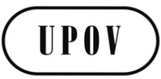 SCAJ/70/2ORIGINAL:  InglésFECHA:  10 de septiembre de 2014UNIÓN INTERNACIONAL PARA LA PROTECCIÓN DE LAS OBTENCIONES VEGETALESUNIÓN INTERNACIONAL PARA LA PROTECCIÓN DE LAS OBTENCIONES VEGETALESUNIÓN INTERNACIONAL PARA LA PROTECCIÓN DE LAS OBTENCIONES VEGETALESGinebraGinebraGinebraBibliografíaNotas explicativas sobre:SituaciónUPOV/EXN/BRDDefinición de obtentor con arreglo al Acta de 1991 del Convenio de la UPOVUPOV/EXN/BRD/1 aprobado en octubre de 2013UPOV/EXN/CALCondiciones y limitaciones relativas a la autorización del obtentor respecto del material de reproducción o de multiplicación vegetativa con arreglo al Convenio de la UPOVUPOV/EXN/CAL/1 aprobado en octubre de 2010UPOV/EXN/CANCaducidad del derecho de obtentor con arreglo al Convenio de la UPOVUPOV/EXN/CAN/1 aprobado en octubre de 2009UPOV/EXN/CAN/2 Draft 1 examinado por el CAJ-AG por correspondenciaUPOV/EXN/CAN/2 Draft 2 que el CAJ-AG examinará en octubre de 2014UPOV/EXN/EDVVariedades esencialmente derivadas con arreglo al Acta de 1991 del Convenio de la UPOVUPOV/EXN/EDV/1 aprobado en octubre de 2009UPOV/EXN/EDV/2 Draft 4 examinado por el CAJ-AG por correspondenciaUPOV/EXN/EDV/2 Draft 5 que el CAJ-AG examinará en octubre de 2014UPOV/EXN/ENFDefensa del derecho de obtentor con arreglo al Convenio de la UPOVUPOV/EXN/ENF/1 aprobado en octubre de 2009UPOV/EXN/EXCExcepciones al derecho de obtentor con arreglo al Acta de 1991 del Convenio de la UPOVUPOV/EXN/EXC/1 aprobado en octubre de 2009UPOV/EXN/GENGéneros y especies que deben protegerse con arreglo al Acta de 1991 del Convenio de la UPOVUPOV/EXN/GEN/1 aprobado en octubre de 2009UPOV/EXN/HRVActos respecto del producto de la cosecha con arreglo al Acta de 1991 del Convenio de la UPOVUPOV/EXN/HRV/1 aprobado en octubre de 2013UPOV/EXN/HRV/2 Draft 1 examinado por el CAJ-AG por correspondenciaUPOV/EXN/HRV/2 Draft 2 que el CAJ-AG examinará en octubre de 2014UPOV/EXN/NATTrato nacional con arreglo al Acta de 1991 del Convenio de la UPOVUPOV/EXN/NAT/1 aprobado en octubre de 2009UPOV/EXN/NOVNovedad con arreglo al Convenio de la UPOVUPOV/EXN/NOV/1 aprobado en octubre de 2009UPOV/EXN/NULNulidad del derecho de obtentor con arreglo al Convenio de la UPOVUPOV/EXN/NUL/1 aprobado en octubre de 2009UPOV/EXN/NUL/2 Draft 1 examinado por el CAJ-AG por correspondenciaUPOV/EXN/NUL/2 Draft 2 que el CAJ-AG examinará en octubre de 2014UPOV/EXN/PPMReproducción o multiplicación y material de reproducción o multiplicación con arreglo al Convenio de la UPOVUPOV/EXN/PPM Draft 2 examinado por el CAJ-AG por correspondenciaUPOV/EXN/PPM/1 Draft 3 que el CAJ-AG examinará en octubre de 2014UPOV/EXN/PRIDerecho de prioridad con arreglo al Convenio de la UPOVUPOV/EXN/PRI/1 aprobado en octubre de 2009UPOV/EXN/PRPProtección provisional con arreglo al Convenio de la UPOVUPOV/EXN/PRP/1 aprobado en octubre de 2009UPOV/EXN/PRP/2 Draft 1 examinado por el CAJ-AG por correspondenciaUPOV/EXN/PRP/2 Draft 2 que el CAJ-AG examinará en octubre de 2014UPOV/EXN/VARDefinición de variedad con arreglo al Acta de 1991 del Convenio de la UPOVUPOV/EXN/VAR/1 aprobado en octubre de 2010Referencia más recienteDocumentos INFSituaciónUPOV/INF-EXNLista de documentos UPOV/INF-EXN y fechas de última publicaciónUPOV/INF-EXN/5 aprobado en octubre de 2013UPOV/INF-EXN/6 Draft 1 examinado por el Consejo en octubre de 2014UPOV/INF/4Reglamento Financiero y Reglamentación Financiera de la UPOVUPOV/INF/4/3 aprobado en marzo de 2013UPOV/INF/5Boletín tipo de la UPOV sobre la protección de las obtenciones vegetalesUPOV/INF/5 aprobado en octubre de 1979(revisión del documento UPOV/INF/5 que el CAJ examinará en marzo de 2015;  véase el documento CAJ/70/3)UPOV/INF/6Orientaciones para la redacción de leyes basadas en el Acta de 1991 del Convenio de la UPOVUPOV/INF/6/3 aprobado en octubre de 2013UPOV/INF/7Reglamento del ConsejoUPOV/INF/7 aprobado en octubre de 1982UPOV/INF/8Acuerdo entre la Organización Mundial de la Propiedad Intelectual y la Unión Internacional para la Protección de las Obtenciones VegetalesUPOV/INF/8 firmado en noviembre de 1982UPOV/INF/9Acuerdo entre la Unión Internacional para la Protección de las Obtenciones Vegetales y el Consejo Federal Suizo para determinar la situación jurídica en Suiza de esa Unión (Acuerdo de Sede)UPOV/INF/9 firmado en noviembre de 1983UPOV/INF/10Auditoría internaUPOV/INF/10/1 aprobado en octubre de 2010UPOV/INF/12Notas explicativas sobre las denominaciones de variedades con arreglo al Convenio de la UPOVUPOV/INF/12/4 aprobado en noviembre de 2012UPOV/INF/12/5 Draft 1 que el CAJ-AG examinará por correspondenciaUPOV/INF/12/5 Draft 2 que el CAJ-AG examinará en octubre de 2014UPOV/INF/13Orientación sobre cómo ser miembro de la UPOVUPOV/INF/13/1 aprobado en octubre de 2009UPOV/INF/14Orientación para los miembros de la UPOV sobre cómo ratificar el Acta de 1991 del Convenio de la UPOV, o adherirse a ellaUPOV/INF/14/1 aprobado en octubre de 2009UPOV/INF/15Orientación para los miembros de la UPOV sobre las obligaciones actuales y las notificaciones conexasUPOV/INF/15/2 aprobado en marzo de 2013(revisión del documento UPOV/INF/15 que el CAJ examinará en octubre de 2014;  véanse los documentos CAJ/70/5 y UPOV/INF/15/3 Draft 1)UPOV/INF/16Programas informáticos para intercambioUPOV/INF/16/3 adoptado en octubre de 2013
(adopción del documento UPOV/INF/16/4 que el Consejo examinará en octubre de 2014;  véase el documento UPOV/INF/16/4 Draft 1)UPOV/INF/17Directrices para los perfiles de ADN: selección de marcadores moleculares y creación de una base de datos (“Directrices BMT”).UPOV/INF/17/1 aprobado en octubre de 2010UPOV/INF/18Posible utilización de marcadores moleculares en el examen de la distinción, la homogeneidad y la estabilidad (DHE)UPOV/INF/18/1 aprobado en octubre de 2011UPOV/INF/19Reglas que rigen la concesión de la condición de observador ante los órganos de la UPOV a los Estados, las organizaciones intergubernamentales y las organizaciones internacionales no gubernamentalesUPOV/INF/19/1 aprobado en noviembre de 2012UPOV/INF/20Reglas que rigen el acceso a los documentos de la UPOVUPOV/INF/20/1 aprobado en noviembre de 2012UPOV/INF/21Mecanismos alternativos de solución de controversiasUPOV/INF/21/1 aprobado en noviembre de 2012UPOV/INF/22Programas informáticos y equipos utilizados por los miembros de la UniónUPOV/INF/22/1 Draft 1 que el Consejo examinará en octubre de 2014